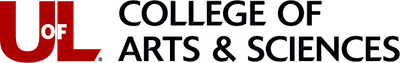 Graduate Student Union (GSU) MeetingMeeting MinutesAugust 28, 2013Meeting began at 7:30 PMWelcome by Dr. PfefferInformation about the GSU RSO for graduate students in A&SOfficially recognized by the Unvierstiy of LouisvilleElection for officersThere was not enough returning members during the April meetingBylaws allowed for September electionBallot described the position of the officersThe officers should represent the various departments across the College of Arts & SciencesOfficers for 2013-2014President – Megan Pavageau (mepava01@LOUISVILLE.EDU)Vice President – Emily Maiden (ekmaid01@LOUISVILLE.EDU)Secretary – Perry Factor (pifact01@LOUISVILLE.EDU)Information Officer - Tracy Eckersley (teecke01@LOUISVILLE.EDU)Divisional RepresentativesNatural Sciences – Jamie Bougher (jlboug01@LOUISVILLE.EDU)Social Sciences – Jessica Newton (jrnewt05@LOUISVILLE.EDU)Humanities – Stephen Cohen (sfcohe01@LOUISVILLE.EDU)Approve reconstructed minutes of April 2013 meetingRSO Summit – Friday, September 20, 2013 @ 4:00 PMVolunteers for representatives – Megan Pavageau & Jessica NewtonFuture Meetings No conflicts with Graduate Student Counsel through DecemberMeetings will be the 2nd Wednesday of every month (with the exception of December)Social hour will begin at 7:30 PMThe meeting will follow the social hour at 8:30 PMDates: September 11th, October 9th, November 13th, December 4th Research funding committeeCommittee of 3 members to help distribute moneyNormally 60 to 80 applications$100 per project Funding can be used to support student researchCommittee MembersSocial Sciences - Jessica Newton (jrnewt05@LOUISVILLE.EDU)Humanities - Megan Pavageau (mepava01@LOUISVILLE.EDU)Natural Sciences - Jamie Bougher (jlboug01@LOUISVILLE.EDU)Dates for CompetitionOpen Competition – September 13th Close Competition – September 23rd Web Application available from September 13th to the 23rd Committee meets the week of September 23rd Applications will be accepted online or by handRepeat applications will be allowed for Spring fundingGSC funds availabilityOnly for conference funding Admissions and Appeals Committee/Grievance Committee Committee members needed for A&S grievance committeeCommittee members will only be called when it is a graduate student grievanceCommittee membersSocial Sciences - Emily Maiden (ekmaid01@LOUISVILLE.EDU)Humanities – Lauren Copeland (lecope01@LOUISVILLE.EDU)Natural Sciences – Heather Hunt (hbhunt01@LOUISVILLE.EDU)Future EventsCPC Deadline: September 10thGrant committee for eventsJamie Bougher (jlboug01@LOUISVILLE.EDU)Megan Pavageau (mepava01@LOUISVILLE.EDU)Tracy Eckersley (teecke01@LOUISVILLE.EDU)Bowling Event Contact other A&S Department RSO to CohostOther recommendationsBourbon Tasting (through Vernon Club)Wine Tasting Trivia nightTrivia Committee - to look into possibilities and report at next meetingsLauren Copeland (lecope01@LOUISVILLE.EDU)Neha Angal (njanga01@LOUISVILLE.EDU)Other announcementsTracyOrgSync & Facebook Pages Representative should join the OrgSync and Facebook page so they can be made administratorsCommunity group: A&S Graduate Student UnionFine ArtsJournal Publishing Outside papers are acceptedTheme: Taking the S out of CraftDeadline is September 23rd Email being sent to department chairsIf your department is not present, they will not be eligible for funding from the GSUIf not eligible in Spring 2013, they will not be eligible in Fall 2013Meeting adjourned at 9:24 PM